Приложение 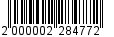 к постановлениюадминистрации от ___________ № ________Стоимость гарантированного перечня услуг по погребению 
на территории МО «Всеволожский муниципальный район» Ленинградской области на 2015 год____________№ п/пНаименование услугиСумма затрат,рублей1.Оформление документов, необходимых 
для погребения286,362.Предоставление и доставка гроба и других предметов, необходимых для погребения2201,76 
(из них облачение тела 154,12)3.Перевозка тела (останков) умершего 
на кладбище (в крематорий)891,964.Погребение (кремация с последующей выдачей урны с прахом)1897,205.Общая стоимость гарантированного перечня услуг по погребению5277,28